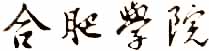 HEFEI  UNIVERSITY毕业设计（论文）开题报告 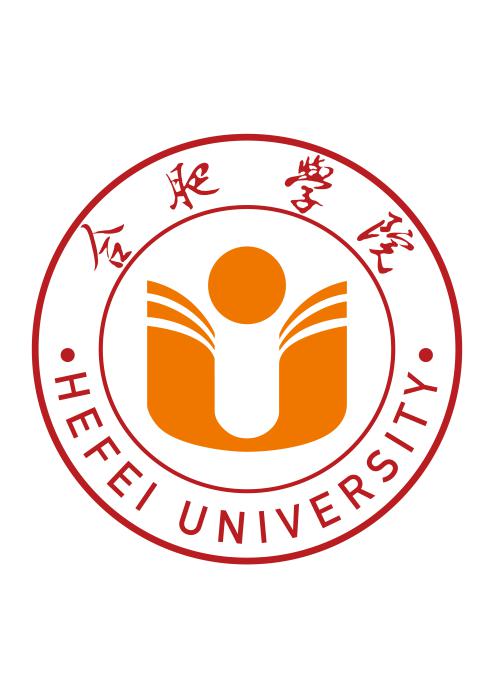 题　　目    　　　　　　                           系　　别               先进制造工程学院            年级专业（班级）                                   姓　　名                                           指导老师                                           完成时间                                           合肥学院先进制造工程学院毕业设计（论文）开题报告学生姓名：                         专业班级： 注：可行性方案分析可另附面。可行性方案分析报告学号：           姓名：          一级标题 二级标题可行性方案分析报告模板如本文件。 二级标题可行性方案分析报告内容要求见表格要求。论文题目导师姓名可行性方案分析要求包含以下几个主要部分：（不少于1500字）（此部分内容另附页）1.工程背景或研究意义2.任务要求3.设计方案或技术路线4.关键问题分析5.时间安排注：报告中要求有章节专门用来展示以下三个部分：生产实践受社会、健康、安全、法律、文化及环境、成本等制约因素的思考文献调研结果及分析总结全流程工程管理及成本预估相关内容要求包含以下几个主要部分：（不少于1500字）（此部分内容另附页）1.工程背景或研究意义2.任务要求3.设计方案或技术路线4.关键问题分析5.时间安排注：报告中要求有章节专门用来展示以下三个部分：生产实践受社会、健康、安全、法律、文化及环境、成本等制约因素的思考文献调研结果及分析总结全流程工程管理及成本预估相关内容要求包含以下几个主要部分：（不少于1500字）（此部分内容另附页）1.工程背景或研究意义2.任务要求3.设计方案或技术路线4.关键问题分析5.时间安排注：报告中要求有章节专门用来展示以下三个部分：生产实践受社会、健康、安全、法律、文化及环境、成本等制约因素的思考文献调研结果及分析总结全流程工程管理及成本预估相关内容参考文献几种主要参考文献的格式为：(要求符合学院规范)专著见[1]；期刊见[2]；会议论文集见[3]；学位论文见[4]；专利见[5][1]张贤达. 现代信号处理：第二版[M]. 北京: 清华大学出版社, 1996.[2]朱冬林，任光明，聂得新，等.库水位变化下对水库滑坡稳定性影响的预测[J].水文地质工程地质，2002，22（3）：6-9.[3]ZHANG Wen-li, WANG Lin-ze, XIE Jiang-hua, et al. Hopf bifurcation of impact damper [C]. Proceedings of the 3rd International Conference on Nonlinear Mechanics. Shanghai: Shanghai University Press, 1998: 437-440.[4]CALMS R B. Infrared spectroscopic studies on solid oxygen [D]. Berkeley: University of California, 1965. [5]刘加林. 多功能一次性压舌板：中国，92214985.2[P]. 1993-04-14.．几种主要参考文献的格式为：(要求符合学院规范)专著见[1]；期刊见[2]；会议论文集见[3]；学位论文见[4]；专利见[5][1]张贤达. 现代信号处理：第二版[M]. 北京: 清华大学出版社, 1996.[2]朱冬林，任光明，聂得新，等.库水位变化下对水库滑坡稳定性影响的预测[J].水文地质工程地质，2002，22（3）：6-9.[3]ZHANG Wen-li, WANG Lin-ze, XIE Jiang-hua, et al. Hopf bifurcation of impact damper [C]. Proceedings of the 3rd International Conference on Nonlinear Mechanics. Shanghai: Shanghai University Press, 1998: 437-440.[4]CALMS R B. Infrared spectroscopic studies on solid oxygen [D]. Berkeley: University of California, 1965. [5]刘加林. 多功能一次性压舌板：中国，92214985.2[P]. 1993-04-14.．几种主要参考文献的格式为：(要求符合学院规范)专著见[1]；期刊见[2]；会议论文集见[3]；学位论文见[4]；专利见[5][1]张贤达. 现代信号处理：第二版[M]. 北京: 清华大学出版社, 1996.[2]朱冬林，任光明，聂得新，等.库水位变化下对水库滑坡稳定性影响的预测[J].水文地质工程地质，2002，22（3）：6-9.[3]ZHANG Wen-li, WANG Lin-ze, XIE Jiang-hua, et al. Hopf bifurcation of impact damper [C]. Proceedings of the 3rd International Conference on Nonlinear Mechanics. Shanghai: Shanghai University Press, 1998: 437-440.[4]CALMS R B. Infrared spectroscopic studies on solid oxygen [D]. Berkeley: University of California, 1965. [5]刘加林. 多功能一次性压舌板：中国，92214985.2[P]. 1993-04-14.．开题小组及教研室意见开题小组签名：年   月   日 开题小组签名：年   月   日 开题小组签名：年   月   日 